Задания с 01.06 по 06.06Группа 9/10ЛитератураТема: Биография А.К. ТолстогоРусский языкТема: Правописание приставок, не изменяющихся и изменяющихся на письме. Составить конспект. Упр. 165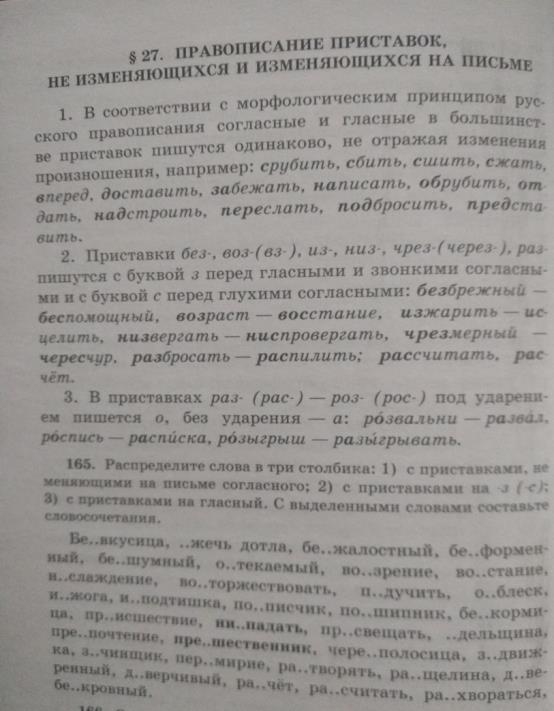 Тема: Правописание приставок ПРЕ и ПРИ. Составить конспект. Упр. 170Тема: Правила переноса слов. Составить конспект. Упр. 191УЧЕБНАЯ ПРАКТИКАТема «Приготовление полуфабрикатов из мяса из рубленной массы: котлеты и биточки».План1.Организация рабочего места. Безопасные условия труда.2. Рецептура котлет, биточков.3. Технология приготовления (алгоритм приготовления).4. Требования к качеству.5. Условия и сроки хранения полуфабрикатов.Заполнить дневник учебной практики.Предоставить фотоотчет приготовленного полуфабриката (в контакте) не позднее 06.06(для приготовления выбрать один полуфабрикат на ваш выбор). 466. Котлеты, биточкиИз готовой котлетной массы разделывают изделия овально-приплюснутой формы с заостренным концом (котлеты) или круглоприплюснутой формы толщиной 2,0—2,5 см (биточки), или плоскоовальной формы, толщиной 1 см (шницели).Котлеты, биточки и шницели можно приготовлять с добавлением репчатого лука (10, 8 и 5 г нетто) и чеснока (1,0; 0,8; 0,5 г нетто) по I, II и III колонкам соответственно. Выход изделий при этом не изменяется, так как соответственно уменьшается норма молока или воды.При отпуске изделий их гарнируют и поливают жиром или соусом.Котлеты, биточки отпускают по 2 или 1 шт., шницели — по 1 шт. на порцию.Гарниры — каши рассыпчатые, бобовые отварные, макаронные изделия отварные, картофель отварной, пюре картофельное, картофель жареный (из вареного), картофель жареный (из сырого), овощи отварные с жиром, капуста тушеная, сложный гарнир.Соусы — красный основной, луковый, красный с луком и огурцами, луковый с горчицей, сметанный, сметанный с томатом, сметанный с луком.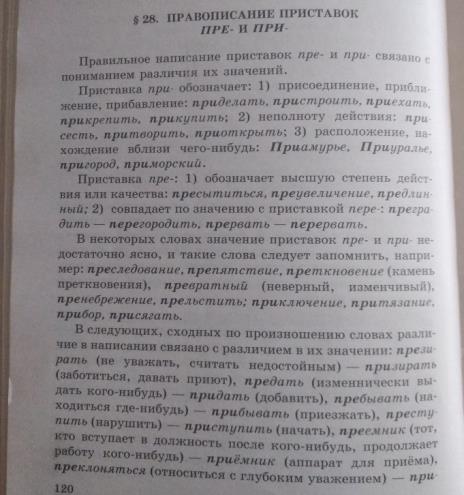 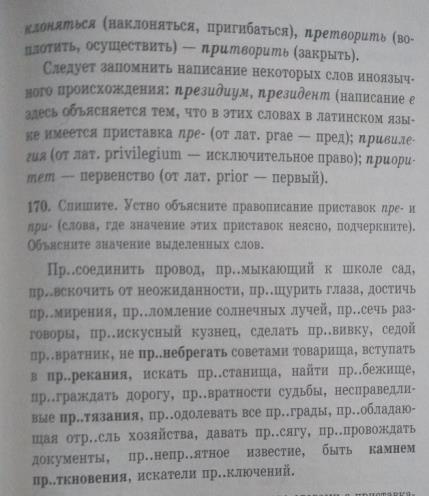 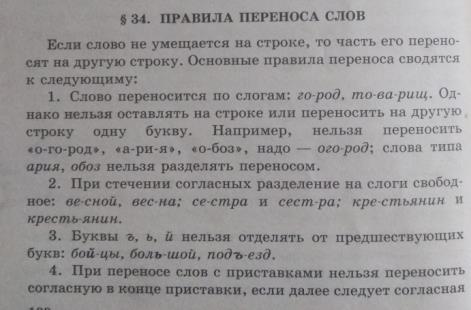 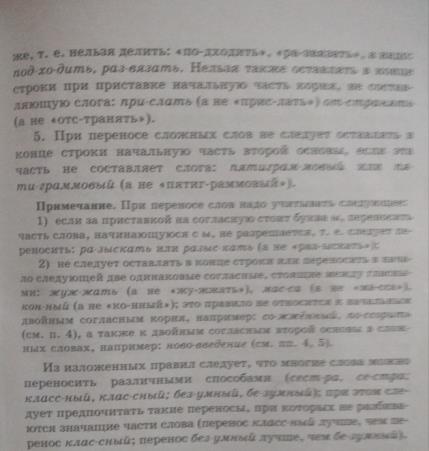 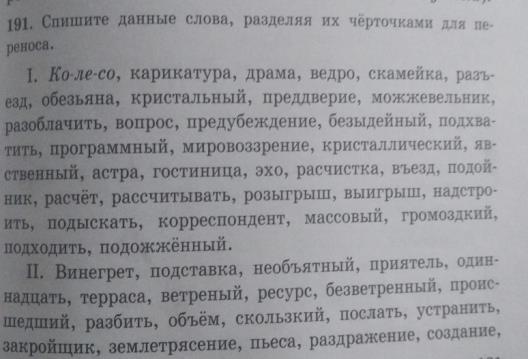 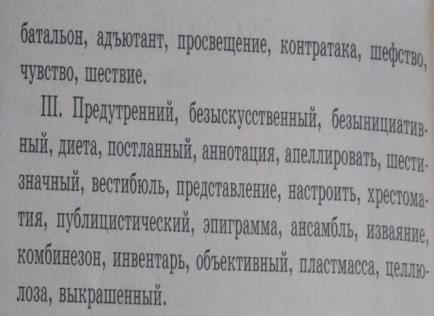 IIIIIIIIIIIIБРУТТОНЕТТОБРУТТОНЕТТОБРУТТОНЕТТОГовядина (котлетное мясо)1017476565037свинина (котлетное мясо)877466564337или телятина (котлетное мясо)
112
74
85
56
56
37или баранина (котлетное мясо)
103
74
78
56
52
37Хлеб пшеничный1818141499Молоко или вода242417171212Сухари10108855   Масса полуфабриката—123—93—62Жир животный топленый пищевой
6
6
5
5
3
3   Масса жареных котлет, биточков, шницелей
—
100
—
75
—
50Гарнир №№ 282, 518, 519, 523, 525, 526, 527, 530, 531, 537
—
150
—
150
—
150Соус №№ 558, 560, 561, 586, 587, 588
—
50
—
50
—
50или маргарин столовый, или масло сливочное
8
8
5
5
5
5Выход: с соусом—300—275—250с жиром—258—230—205